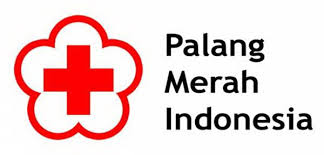 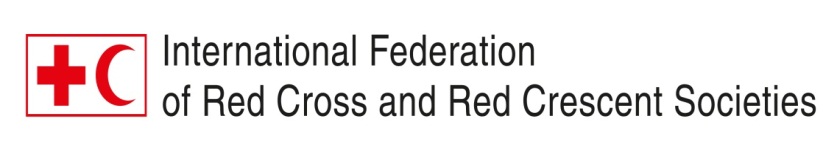 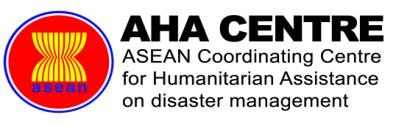 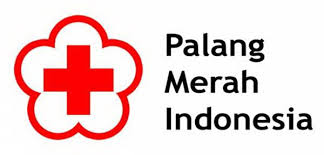 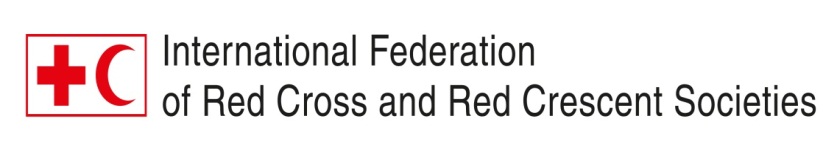 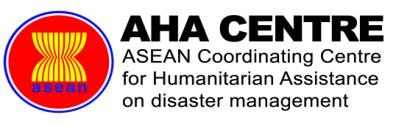 AHA Centre Executive (ACE) Programme 2015Red Cross Red Crescent Induction27-29 April 2015 – Semarang, Indonesia30 April – 2 May 2015 – Solo, Yogyakarta, SlemanWelcome dinner on Sunday 26 April 2015, hosted by the Vice-Governor of Central Java ProvinceDay 1 – Monday 27 April 2015Day 2 – Tuesday 28 April 2015Day 3 – Wednesday 29 April 2015Day 4 – Thursday 30 April 2015Evening hotel check-in for participants and free evening in YogyakartaDay 5 – Friday 1st May 2015Free evening in YogyakartaDay 6 – Saturday 2nd May 2015TimeDescriptionSpeaker08:30 – 9:00Opening sessionPMI / Mr Ritola Tasmaya, Secretary GeneralAHA Centre / Mr Saroj Srisai, Program CoordinatorIFRC / Anne Leclerc, Head of SEA Regional Delegation (SEARD)09.00 – 09.45Objectives, agenda, expectations and pre-testFacilitator09.45 – 10.45Introduction to RCRC Movement (history, components, principles, emblems)Mr  Giorgio Ferrario, IFRC Head of Delegation in IndonesiaCoffee breakCoffee breakCoffee break11.00 – 11.30Example of a National Society: overview of PMIMr Arifin M. Hadi, Head of DM Division in PMI11.30 – 12.30Overview of RCRC in South-East Asia Ms Anne Leclerc, IFRC Head of SEARD LunchLunchLunch13.30 - 14.00Questions and answers on the morning sessionAll presenters from the morning14.00 – 14.30Our approach to emergency response and preparednessOverall introduction to principles and rulesMr Herve Gazeau, DRR Manager (IFRC SEARD) 14.30 – 15.15PMI preparedness and response, from local to nationalPMI Central Java and DM DivisionCoffee breakCoffee breakCoffee break15.30 – 16.30Presentation of global toolsMr Necephor Mghendi, IFRC Asia Pacific Zone (APZ) office /  Disaster Management Unit (DMU) - Operations Coordinator16.30 – 17.15Q&A and feedback from the participants on their interaction with RCRC in times of emergenciesFacilitator 17.15 – 17.30Recap / evaluation of the dayFacilitatorTimeDescriptionSpeaker8:30 – 9:00Recap from day 1Facilitator09.00 – 09.30RCRC and (early) recovery initiativesIntroduction and examples from IndonesiaMr Jonathan Brass , IFRC APZ DMU, Cash Preparedness & Economic Security CoordinatorPMI Disaster Management division09.30– 10.00Shelter ProgrammingMr Patrick Elliot,  IFRC Philippines 10.00 – 10.45Livelihoods programmingMr Jonathan Brass , IFRC APZ DMU, Cash Preparedness & Economic Security CoordinatorCoffee breakCoffee breakCoffee break11.00 – 11.30The Resilience ApproachIntroductionMr Sanjeev Kafley, Community Safety and Resilience Unit Coordinator at IFRC SEARD 11.30 – 12.00Integrated Community-based programming: examples from National SocietiesPMI / DM Division12.00 – 12.30Questions and Answers on morning sessionsAll morning presentersLunchLunchLunch13.30-14.00An inclusive approach:Introduction on Gender and DiversityMs Christina Haneef, Gender and Diversity Officer at IFRC SEARD14.00 – 15.00Role play on Gender and DiversityMs Christina Haneef, Gender and Diversity Officer at IFRC SEARDCoffee breakCoffee breakCoffee break15.15 – 16.00 The role of youths in RCRC programmingMr Mohammad Zaidi Ariffin, Singapore RC youth council member, SEA Youth Network Co-chair16.00 – 16.45Q&A and feedback from the participants on afternoon presentations as well as their interaction with RCRC in recovery and development initiativesFacilitator16.45 – 17.00Recap / evaluation of the dayFacilitatorTimeDescriptionSpeaker8:30 – 9:00Recap from day 2Facilitator (IFRC/PMI)09.00 – 10:00Disaster LawIntroduction: what is disaster law? Disaster Law themes and tools Ms Lucia Cipullo, Regional Disaster Law Delegate, IFRC SEARD10.00 – 10.30IDRL exercise Ms Lucia Cipullo, Regional Disaster Law Delegate, IFRC SEARDCoffee breakCoffee breakCoffee break11:00 – 11:3011:30 – 12:00 Disaster Law, advocacy and partnerships: examples from the regionDisaster law: the experience of Indonesia.Ms Lucia Cipullo, Regional Disaster Law Delegate, IFRC SEARDMr Arifin M. Hadi, PMI Head of Disaster Management12.00 – 12.30Questions,  Answers and wrap-upAll morning presentersLunchLunchLunch13.30-15.00From disaster preparedness to recovery: an overview on communication and advocacy with a focus on social media, media relations and new technologies"Simulation exerciseMs Kate Roux, Regional Communications and Advocacy Manager, IFRC SEARDCoffee breakCoffee breakCoffee break15.15 – 15.45Presentation of IFRC tools in communication and advocacyMs Kate Roux, Regional Communications and Advocacy Manager, IFRC SEARD15.45 – 16.15Experience from PMI in promoting the voices of communitiesMr Arifin M. Hadi, PMI Head of Disaster Management16.15 – 17.00Q&A and feedback from the participants on the day as well as their experience of NS doing HD workFacilitator17.00 – 17.30Recap / evaluation of the day / briefing for the field visitsFacilitatorTimeDescriptionPoints of interest06.00 Departure from the training centre08.30Visit 1: PMI Branch in Solo Mentally Rehabilitation Centre, Response equipment, ambulance, blood donor equipment, etc.Meeting with Community-Based Action Team members and Emergency Response Teams (volunteers)14.00Visit 2: Satgana and SIBAT PMI SlemanPresentation by Satgana and SIBAT of their activitiesVisit to Merapi VulcanoTimeDescriptionPoints of interest08.30Meeting with the AHA Centre Executive Director10.00 - 11.30Visit 3: meeting with BPBD and Pusdalop, PMI Yogyakarta and other Agencies of the Special Region of Yogyakarta Presentation by BPBD of their strategy and activitiesDiscussion on involvement of civil society in DRR and response through the provincial DRR platformVisit of the BPBD premises, including warehouse and EOC14.00 – 16.00Visit 4: Visit to Pasag Merapi and Radio Lintas MerapiDiscussion on role of academia in DRR, both at national, provincial and local levels with Pasag Merapi & Radio Lintas Merapi and PSMB UPNTimeDescriptionSpeaker09.00 – 10.30Debriefing sessionPost-testFeedback from participantsEvaluation formFacilitationAfternoonFlight back to Jakarta